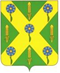 РОССИЙСКАЯ ФЕДЕРАЦИЯОРЛОВСКАЯ ОБЛАСТЬНОВОСИЛЬСКИЙ РАЙОННЫЙ СОВЕТ НАРОДНЫХ ДЕПУТАТОВРЕШЕНИЕ      12 февраля  2021 года                                                        № 896         г. НовосильО внесении изменений в решение Новосильского районного Совета народных депутатов от 25.12.2020г. № 893 «О районном бюджете на 2021 год и плановый период 2022-2023 годов»Принято Новосильским районнымСоветом народных депутатов 12 февраля 2021 годаВ соответствии с Бюджетным кодексом Российской Федерации, Положением о бюджетном процессе в Новосильском районе, утвержденным решением Новосильского районного Совета народных депутатов от 22 февраля 2019 года №825 «Об утверждении Положения о бюджетном процессе в Новосильском районе», Новосильский районный Совет народных депутатов решил:1. Внести в решение Новосильского районного Совета народных депутатов от 25.12.2020г. № 893 «О районном бюджете на 2021 год и плановый период 2022-2023 годов» следующие изменения:1) в пункте 1 части 1 статьи 1 цифру «189198,75775» заменить цифрой «202755,20487»; цифру «181795,34501» заменить цифрой «174598,27115», цифру «150577,25186» заменить цифрой «184074,55666»;2) в пункте 2 части 1 статьи 1 цифру «189572,54875» заменить цифрой «213954,74399»; цифру «183105,34501» заменить цифрой «175908,27115»; цифру «147683,25186» заменить цифрой «181180,55666»;3) в пункте 5 части 1  статьи 1 цифру «373,791» заменить цифрой «11199,53912»; 4) в пункте 3 части 7 статьи 7 цифру «145751,12775» заменить цифрой «166023,35302»; цифру «139788,84501» заменить цифрой «132747,97115»; цифру «106202,55186» заменить цифрой «128477,46546»;5) в части 4 статьи 8 цифру «102006,82775» заменить цифрой «115563,27487»; цифру «92060,80501» заменить цифрой «84863,73115»; цифру «58488,54186» заменить цифрой «91985,84666»;        6) приложение  2 изложить в новой редакции согласно приложению 1 к настоящему решению; 7) приложение  12 изложить в новой редакции согласно приложению 2 к настоящему решению;8) приложение 14 изложить в новой редакции согласно приложению 3 к настоящему решению; 9) приложение 15 изложить в новой редакции согласно приложению 4 к настоящему решению; 10) приложение 16 изложить в новой редакции согласно приложению 5 к настоящему решению;11) приложение 24 изложить в новой редакции согласно приложению 6 к настоящему решению;2. Настоящее решение вступает в силу с момента подписания.Председатель Новосильского районного Совета народных депутатов 						К. В. ЛазаревГлава Новосильского района 					          Е.Н. Демин		